Publicado en Madrid el 19/07/2021 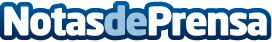 La presencia de inversores acelera la franquicia según la consultora Tormo Franquicias ConsultingLos sectores en franquicia con mayor atracción de capital son el de restauración, última milla, delivery y dark kitchenDatos de contacto:Laura AcostaDirectora de Marketing Tormo Franquicias Consulting911 592 558Nota de prensa publicada en: https://www.notasdeprensa.es/la-presencia-de-inversores-acelera-la Categorias: Nacional Franquicias Finanzas Emprendedores Restauración Recursos humanos http://www.notasdeprensa.es